Gleichungen 6: Betragsgleichungen und -ungleichungen – ErarbeitungBeim Lösen von Betragsgleichungen und –ungleichungen helfen Skizzen! 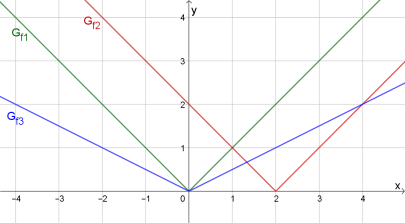 Vorübung: Graphen von BetragsfunktionenZeichnen sie im Heft die Graphen der Funktionen  (pro Teilaufgabe ein Diagramm).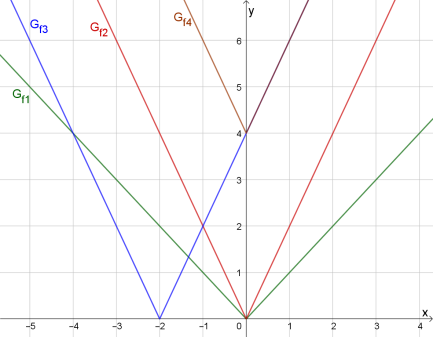 ; ; ;  ;  Lösen von Betragsgleichungen			 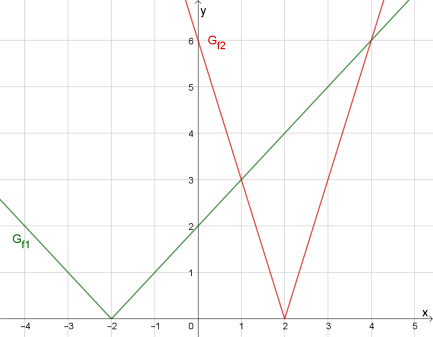 Skizze und zeichnerische LösungSchreiben Sie jede Seite von Gleichung (1) als Betragsfunktion auf und zeichnen Sie im Heft deren Graphen in ein Diagramm. Lesen Sie die Lösungen der Gleichung ab:  Fallunterscheidungen festlegenDie Nullstellen der Betragsfunktionen teilen den Zahlenstrahl in Intervalle. Notieren Sie diese (fügen Sie die Nullstellen selbst auch jeweils zu einem der Intervalle hinzu):
Fall 1:	Fall 2:	Fall 3:  Rechnerische Lösung
Beginnen Sie mit Fall 1.	Fall 1:  Ersetzen Sie in (1) die Beträge entweder durch eine 	 Minusklammer oder durch eine Plusklammer, so dass 		 auf beiden Seiten der Gleichung Terme stehen, die			
im Fall 1 positiv (oder null) sind. 
Lösen Sie die entstandene Gleichung.Prüfen Sie, ob die Lösung im Intervall von Fall 1 liegt.
Geben Sie die Teil-Lösung von Fall 1 an.				 Gehen Sie in Fall 2 und Fall 3 genauso vor.Fall 2:	Fall 3:  Angabe der gesamten Lösung
Lösen von Betragsungleichungen			Skizze und zeichnerische LösungUngleichung (2) unterscheidet sich von Gleichung (1) nur durch das Zeichen . Betrachten Sie ihre Zeichnung und geben Sie die Intervalle an, in denen die Ungleichung (2) wahr ist:Fallunterscheidungen festlegenHier können Sie die Fälle von Gleichung (1) einfach übernehmen.
Fall 1: 	Fall 2: 	Fall 3: Rechnerische Lösung
Beginnen Sie mit Fall 1.	Fall 1: Gehen Sie genauso vor wie bei Gleichung (1).			Achten Sie darauf, dass  zu  wird, wenn Sie mit 		
einer negativen Zahl durchmultiplizieren.				 wahre AussageFür die Lösungsmenge schneiden Sie das erhaltene
Intervall mit dem Intervall von Fall 1.
Geben Sie das Lösungsintervall von Fall 1 an.				 Gehen Sie in Fall 2 und Fall 3 genauso vor.Fall 2: 	Fall 3: Angabe der gesamten Lösung
Gleichungen 6: Betragsgleichungen und -ungleichungen – AufgabenLösen Sie die Betragsgleichung und die –ungleichung in a) und b) nur mithilfe einer Zeichnung. Lösen Sie anschließend c) und d) im Kopf.
Lösen Sie die Betragsgleichung und die –ungleichung zeichnerisch und rechnerisch.
Lösen Sie die Betragsungleichung rechnerisch.
Lösen Sie die Gleichung in Abhängigkeit von  

  	 			 für   bzw. für (Für a=10:  )